Рига- Стокгольм - Норвежские Фьорды - Осло - Дворец Дроттнингхольм  - Таллин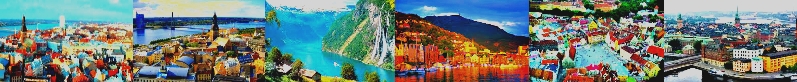 Стоимость тура: 450 000 бел.рублей (тур.услуга) + В стоимость включено: проезд автобусом по маршруту, проезд на пароме Рига-Стокгольм в 4-местных каютах; проезд на пароме Стокгольм-Таллин в 4-местных каютах «В» класса, экскурсионная программа (Рига, Стокгольм, Осло, Таллинн), ночлеги в отелях 3-4*по программе с завтраками.Дополнительно оплачивается: Шенген виза - 60€ (детям до 6 лет бесплатно), медицинская страховка: взрослые - 5$, дети до 12 лет - 3$,  входные билеты по программе, экскурсия по фьордам, поездка в Дроттнингхольм.Поездка к Фьордам оплачивается дополнительно (по желанию) -  100 €/взр, дети до 12 лет - 80 €.Поездка в Дроттнингхольм оплачивается дополнительно (по желанию) - 20 €/взр, дети до 12 лет - 10 €.доплата за 3-местное размещение - 25 €/чел, доплата за 2-местное размещение - 60 €/чел.Пр-т  Мира, 6, 212030,г. Могилёв, Республика Беларусьт/ф. (+375 222) 70-70-28, 50-18-03(8-029) 381 88 58(8-029) 743 87 65www.intourist.by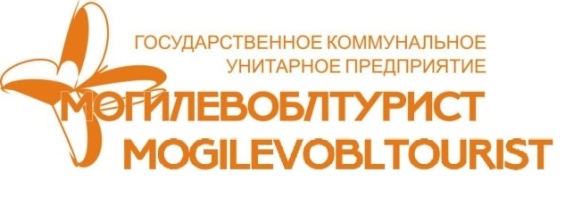 Mira aven., 6, 212030Mogilev, Belarustel. (+375 222) 70-70-28, 50-18-03(8-029) 381 88 58(8-029) 743 87 65www.intourist.by1 деньВыезд из Минска в 04:00. Транзит по территории Беларуси, Литвы. Прибытие в Ригу. Пешеходная экскурсия (1час) по старому городу: Домский собор, Костел Св. Петра, Шведские ворота, Пороховая башня, Двор Конвента и Дом «Черноголовых», Большая и Малая Гильдии, Ратушная площадь, средневековые жилые дома «Три брата», «Кошкин Дом». В 16:00 - регистрация на паром и отправление в Стокгольм. Ужин - шикарный шведский стол - (доп. плата ≈32 € без спиртных напитков). На пароме развлечения, бары, магазины и шоу-программы в различных кафе. Ночлег на пароме.2 деньЗавтрак - шведский стол (доп. плата 11,5€). Прибытие в Стокгольм в 10:30. Обзорная автобусно-пешеходная экскурсия по городу: Королевский драмтеатр, памятники Карла XII и Густава Адольфа II, Дворец культуры (где вручают Нобелевские премии), купеческая и королевская половина старого города, Академия Густава III, Старая площадь, памятник Бернадоту, Старая церковь, Королевский Дворец + смена караула, Ратуша, Собор Святого Николая. В 14:00 выезд в Осло (530 км). Ночлег в пригороде Осло.3 деньЗавтрак (сухой паек). В 06:00 факультативная экскурсия (за доп. плату, обязательная) в район Согнефьорда к Нэйрофьорду (360 км) - самый узкий норвежский фьорд, протяженностью 18 км, внесен в список Всемирного наследия ЮНЕСКО. Круиз по Согнефьорду (2 часа), во время которого Вы насладитесь красотами норвежской природы и получите невероятные впечатления от неприступных скал и живописных берегов. Поездка по уникальной горной железной дороге «Фломсбана», которая считается шедевром инженерного дела - около 20 километров подъемов и спусков через 20 туннелей под наклоном в 18 градусов. Ночлег в отеле в пригороде Осло.4 деньЗавтрак. Обзорная экскурсия по Осло (2 часа): главная улица города, названая в честь короля Карла Йохана, здание Ратуши, старинная крепость Акерхус, Домский собор, здание Парламента, Национальный Театр, Королевский дворец, парк скульптур Густава Вигеланда. В свободное время есть возможность посетить  музеи на полуострове Бюгдой: Корабль Викингов www.khm.uio.no/english/visit-us/viking-ship-museum, шхуна Фрам www.frammuseum.no, плот Кон-тики www.kon-tiki.no, Национальную художественную галерею. Переезд в Стокгольм (530 км). Ночлег в пригороде Стокгольма.5 деньЗавтрак. 09:00 факультативная экскурсия во дворец Дроттнингхольм (3 часа) при группе от 20 чел., (доп. оплата 20€/взр., 10€/дети до 12 лет), расположенный на острове, посреди озера Меларен. С 1981 года дворец является действующей резиденцией королевской семьи. Вместе с экзотическим строением Китайским павильоном, дворцовым театром и величественным парком образуют уникальный комплекс, включенный в список ЮНЕСКО «Всемирное наследие» (вход. билет взр от 13€, дети 7-17 лет от 7€). Возвращение в Стокгольм. В свободное время для желающих посещение одного из самых популярных музеев Стокгольма - музея одного корабля Васса www.vasamuseet.se/sv/Sprak/10/ (вход. билет доп. плата 18 евро взр, дети до 18 лет бесплатно) на музейном острове Дьюргорден. Отправление в Таллинн на пароме в 17.30. Ужин - шикарный шведский стол (≈31 евро без спиртных напитков - доп. оплата). На пароме развлечения, бары, магазины и шоу-программы в различных кафе. Ночлег на пароме.6 деньЗавтрак (шведский стол - доп. плата 11,5€). Прибытие в Таллин в 10:15. Автобусная экскурсия по городу: Певческое поле, памятник Русалке, дворцовый парк Кадриорг (внешний осмотр), здания Олимпийского парусного центра. Пешеходная экскурсия по Старому городу: Собор Александра Невского, Здание Парламента, Ратушная площадь, церковь Олевисте, церковь Нигулисте (вход. билет-1,3 евро), исторический верхний и нижний город, смотровые площадки. Свободное время. По желанию посещение музеев и исторических объектов: Здание Ратуши, Ратушная аптека, здание Парламента - Тоомпеа, дворец и парк Кадриорг. По желанию посещение торгового центра «Viru keskus». Выезд в Минск в 18.00 (ориентировочно). Транзит по территории Эстонии, Латвии, Литвы и Беларуси. Ночной переезд. Прибытие в Минск утром.Взрослые/ 4-х местная каюта8 379 000 б.р.* (370€)Дети с 2-мя взрослыми до 12 лет на доп. кровати8 039 300 б.р.* (355€)